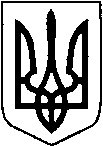 ВОЛОДИМИР-ВОЛИІІСЬКА РАЙОННА ДЕРЖАВНА АДМІНІСТРАЦІЯ
ВОЛИНСЬКОЇ ОБЛАСТІРОЗПОРЯДЖЕННЯ03 серпня 2021 року                   м. Володимир-Волипський                             № 148Про звільнення з альтернативної (невійськової) службиВідповідно до статей 6, 27 Закону України «Про місцеві державні адміністрації», Закону України «Про альтернативну (невійськову) службу», постанови Кабінету Міністрів України від 10 листопада 1999 року № 2066 «Про затвердження нормативно - правових актів щодо застосування Закону України «Про альтернативну (невійськову) службу» (із змінами):ЗВІЛЬНИТИ Ярчука Едуарда Анатолійовича з 04 серпня 2021 року з альтернативної (невійськової) служби у зв’язку із закінченням терміну її проходження.РЕКОМЕНДУВАТИ адміністрації Виробничого структурного підрозділу «Рівненська дирекція залізничних перевезень» :припинити дію строкового трудового договору, укладеного з Ярчук Е.А. на період служби, провести розрахунок відповідно до чинного законодавства України та зробити записи у трудовій книжці про термін проходження альтернативної (невійськової) служби;копію наказу про звільнення Ярчука Е.А. у п’ятиденний термін надати відділу регіонального розвитку рай держадміністрації та військовому комісару третього відділу Володимир-Волинського центру комплектування та соціальної підтримки.Контроль за виконанням цього розпорядження залишаю за собою.Голова                                        					          Юрій ЛОБАЧОксана Андрійчук 228 28